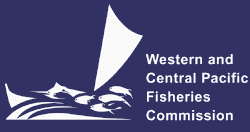 SCIENTIFIC COMMITTEEFIFTEENTH REGULAR SESSIONPohnpei, Federated States of Micronesia12 – 20 August 2019WCPFC-SC15-2019/0011 August 2019Informal Small Group (ISG) MeetingsISG-IDTitle/TORAgendaProposed FacilitatorISG-01Project 90 (Better data on fish weights and lengths for scientific analyses)discuss and enhance the priorities and activities proposed in the Project 90 future activities3.1.3TBCISG-02Project 93 (Commission’s data needs)Seek CCM’s scientific feedback on the Project 93 tables (SC15-ST-WP-04)3.1.4Tuikolongahau Halafihi (Tonga)ISG-03Guidelines for voluntary provision of economic dataSC15- ST-WP-053.4Shelvin Sudesh Chand (Fiji)ISG-04Review of SC14 BET Research RecommendationsParagraphs 183 and 184, SC14 Summary ReportAccomplishments prior to next stock assessment (SC16)Discussion on planning and funding 4.1.1JapanISG-05Skipjack (SKJ) Assessment – Uncertainty axes and weightingMeeting time: PM Break on Wednesday, 14 August4.1.3SA Co-convenersISG-06Oceanic Whitetip Shark (OCS) Assessment – Uncertainty axes and weightingMeeting time: after presentation of OCS stock assessment4.3.1SA Co-convenersISG-07SW Pacific striped marlin (MLS) assessment – Uncertainty axes and weightingMeeting time: after presentation of MLS stock assessment4.4.2SA Co-convenersISG-08Shark Research Plan and future work planSC15-EB-WP-026.2.3Felipe Carvalho(USA)ISG-09SC Budget for 2020– 202210.1Ueta Faasili Jr. (SC Chair)